СОДЕРЖАНИЕВВЕДЕНИЕНа сегодняшний день основной задачей для государства является формирование эффективной системы обеспечения налоговой безопасности. Это становится важным не только в разрезе субъектов, но и страны в целом. В связи с экономическими и политическими изменения ситуации как на микро-, так и на макроуровне, возникло множество проблем в части финансирования прежде не имеющих такого большого значения проектов и мероприятий государственного масштаба.Специфика современной социально-экономической ситуации в России обуславливает характерное содержание проблемы экономической безопасности. Обеспечение экономической безопасности – одна из основных функций государства, и зависит от сложившихся внутренних и внешних условий.Экономическая безопасность это не только защищенность национальных интересов государства, но и готовность, и способность институтов власти создавать механизмы реализации и защиты национальных интересов развития экономики, поддержания социально-политической устойчивости общества.Неуплату налога государство рассматривает, в первую очередь, как нарушение права самого государства, а так же интересов других лиц. Поэтому государство вправе и обязано принимать меры налоговой ответственности. Актуальность исследования заключается в прямом воздействии налоговой сферы на финансовую составляющую бюджета РФ, из чего следует, что обеспечение налоговой безопасности является основной задачей по сохранению финансовой безопасности в целом. Объектом исследования является налоговая политика и инструменты ее влияния на экономическую безопасность.Предметом исследования являются теоретические и методологические проблемы обеспечения экономической безопасности, а также элементные составляющие, возникающие в процессе формирования налоговой политики государства.Цель - исследовать инструменты налоговой политики и выявить влияние на финансовую безопасность государства.Задачи для реализации цели курсовой работы:рассмотреть сущность и содержание налоговой политики государства; исследовать место налоговой политики в финансовой системе государства; изучить инструменты налоговой политики в системе управления;провести анализ эффективности налоговой политики российской федерации  как инструмента структурной перестройки экономики;рассмотреть использование инструментов налогового анализа и планирования  предложить меры по совершенствованию инструментов налоговой политики в сфере финансовой безопасности государства.Теоретической базой исследования являются труды российских и зарубежных авторов, которые занимаются изучением проблемы налоговых нарушений и путей их предотвращения. Методологической базой исследования являются как общенаучные методы, такие как индукция, дедукция, анализ и синтез, так и особые – наблюдение, систематизация и группировка. 1. Теоретические основы влияния налоговой политики на финансовую безопасность государства 1.1. Сущность и содержание налоговой политики государстваНалоговую систему можно рассматривать как в узком, так и в широком смысле. В узком смысле «налоговая система» означает совокупность налогов, сборов, пошлин и других платежей, взимаемых в установленном порядке[1], а в широком смысле налоговая система представляет собой основанную на определённых принципах систему урегулированных нормами права общественных отношений, складывающихся в сфере налогообложения. К элементам налоговой системы относятся: система налогов и сборов, система налоговых правоотношений, система участников налоговых правоотношений, нормативно-правовая база в сфере налогообложения, система принципов организации налоговой системы[1]. Таким образом, все элементы налоговой системы тесно взаимосвязаны между собой.Нередко налоговую систему отождествляют с системой налогов и сборов. Это связано с тем, что такое значение было закреплено в Законе РФ от 27 декабря 1991 года №2118-1 «Об основах налоговой системы в Российской Федерации». В юридической литературе большинство авторов придерживается следующей точки зрения: понятие «налоговая система» шире понятия «система налогов и сборов».В рыночной экономической системе, основой которой являются самостоятельные хозяйствующие субъекты, отчуждение части дохода, получаемого юридическими и физическими лицами от использования находящихся в их собственности активов, становится главным материальным источником деятельности государства. Регулировать эти отношения призвана система налогообложения. Система налогообложения – это совокупность отдельных налогов, обладающая организационно-правовым и экономическим единством.Организационно-правовое единство системы налогов выражается в централизованном порядке установления видов налогов и основных элементов их юридического состава. Оно обусловлено общими для любых налогов конституционными признаками налогообложения.Подобно тому, как в законодательном акте определение налога дается с целью ограничить несанкционированное налоготворчество, выделение групп налогов преследует ту же цель.НК РФ выделяет федеральные, региональные и местные налоги и определяет компетенцию законодателей разных уровней в отношении этих групп.Понятие «система налогообложения» не следует путать с понятием «налоговая система». Налоговая система – это совокупность установленных в государстве существенных условий налогообложения. Это понятие характеризует налоговый правопорядок в целом, система налогообложения при этом – только элемент налоговой системы.Рассмотрим взгляды к понятию налоговых систем разными авторами. Одним из первых ученых, еще в 1995 г. В.И. Гуреев сделал попытку осмыслить понятие «налоговая система», он предложил рассматривать налоговую систему, как понятие более широкое по сравнению с понятием, закрепленном в Законе РФ «О налоговой системе в Российской Федерации». В своей работе, посвященной налоговому праву, он отмечал: «Налоговая система является наиболее емкой и включает в себя налоговое законодательство, состоящее из законов и подзаконных нормативных актов; налоговые органы, осуществляющие налоговый контроль; налоговых представителей, которые от имени налогоплательщиков должны в соответствии с законом рассчитать, удержать и перечислить в бюджет налоги с дохода; налоговую полицию, обеспечивающую экономическую безопасность государства; теоретические положения ученых и практиков в сфере налогообложения».[2]Этот подход привлек внимание других ученых, которые изложили свое видение данной проблемы. Интересное определение налоговой системы предложил И.И. Кучеров, по мнению которого «в широком смысле налоговая система может быть определена как основанная на определенных принципах система урегулированных нормами права общественных отношений, складывающихся в связи с установлением и взиманием налогов и сборов. В состав этой системы включаются не только налоговые платежи, в связи с уплатой которых возникают указанные отношения, но также налогооблагающие субъекты, то есть лица, в пользу которых уплачиваются налоги и сборы, налоговые (финансовые, таможенные) органы, органы государственных внебюджетных фондов, сборщики налогов, органы внутренних дел, налогоплательщики, плательщики сборов, налоговые агенты и некоторые др. Все эти элементы пребывают в постоянной и неразрывной взаимосвязи».[2]Остановимся на рассмотрении позиции А. В. Брызгалина по данному вопросу. А. В. Брызгалин определяет налоговую систему как взаимосвязанную «совокупность всех существующих в государстве общественных отношений, складывающихся в сфере налогообложения и имеющих экономический, политический, организационный и правовой характер».[2]Налоговая система как сложное финансовое явление формируется на достаточно высоком уровне социально-экономической организации общества и государства. Как замечает И. И. Янжул, «путем постепенного развития налоги получали все большее значение в финансовом хозяйстве, и, наконец, последние полтора века создали цельные, более или менее стройные податные системы...». Как же все-таки отличить, в какой момент из совокупности налогов и других условий налогообложения начинает формироваться та самая - более или менее стройная - податная (налоговая) система?Открытость налоговой системы означает, что она не автономна в реализации своих функций, а взаимодействует с другими системами, испытывая на себе их воздействие и оказывая воздействие на них. Характеризуя это воздействие, отметим, что налоговая система государства находится под влиянием внешней среды - экономической, политической, социальной организации общества. Следствием открытости налоговой системы является то, что эффективность ее функционирования зависит не только от внутренних характеристик налоговой системы - ее состава, структуры, определенности основных элементов, но и от макроэкономической ситуации в стране, эффективности системы государственного управления, особенностей общественного сознания и морали.Налоговая система производна от существующих общественных, прежде всего экономических, отношений:- степени развития товарного производства. Его развитие является одной из предпосылок превращения налогов в постоянный источник государственных доходов, а также перехода от натуральной к денежной форме изъятия налоговых платежей;- отношений частной собственности. В условиях недостаточного развития частной собственности государство удовлетворяет свои потребности преимущественно за счет неналоговых доходов - от эксплуатации недр, земель, поступлений от государственных предприятий, тогда как развитие налоговых отношений требует развитого института частной собственности;- отношений распределения. Разнообразие форм налогов является следствием разнообразия форм доходов, дифференциация доходов становится предпосылкой дифференциации налоговых ставок и предоставления налоговых льгот, уровень доходов определяет общий уровень поступлений в бюджет;- формы государства и его функций. В условиях авторитаризма существуют более широкие возможности для увеличения количества налогов, повышения налоговых ставок, с одной стороны, и непроизводительного использования растущих налоговых поступлений - с другой, тогда как демократия является одной из предпосылок рационализации налоговой и бюджетной систем. Поэтому с изменением экономических и других общественных отношений должна меняться и налоговая система государства, формируясь и реформируясь с учетом их особенностей, что свидетельствует о ее динамичности.- налоговая система, не соответствующая социально-экономической и политической системам государства, не может быть эффективной и стабильной, а несоответствие этих систем свидетельствует о необходимости реформирования налогообложения. Необходимость обеспечения соответствия налоговой системы страны ее социально-экономической и политической системам является причиной становления национально-особенных налоговых систем, каждая из которых, даже состоя из одинаковых элементов, не является точной копией налоговой системы другой страны. Таким образом, признаком налоговой системы можно считать ее национальную особенность.Эту особенность следует рассматривать не в смысле невозможности заимствования хорошо зарекомендовавших себя форм налогообложения, сколько в том смысле, что при любых заимствованиях неизбежна адаптация этих форм к национальной экономико-политической специфике. В противном случае такие заимствования обречены на провал - они просто не приживутся в иной социально-экономической и политической системе.- налоговая система как элемент финансовой системы государства испытывает сильное влияние других ее подсистем - бюджетной, пенсионной, банковской, системы социального страхования. При этом наиболее тесные взаимосвязи характерны для налоговой и бюджетной систем. Налоги не только являются основными. Их достаточность является условием осуществления бюджетных расходов, необходимых для выполнения органами государственной власти своих функций. Фактически параметры налоговой системы и эффективность налогового администрирования определяют возможности мобилизации финансовых ресурсов в бюджеты, а значит, и общую сумму их расходной части. Особенности распределения налогов между уровнями бюджетной системы определяют степень их финансовой самостоятельности, а также автономности каждого уровня государственного управления. С другой стороны, потребности бюджетов всех уровней в финансовых ресурсах определяют основные параметры налоговой системы — величину налоговых ставок, общий уровень налоговой нагрузки на экономику. А структура бюджетных расходов является важным фактором, определяющим отношение налогоплательщиков к уплате налогов.Подводя итоги, можно сделать вывод о том, что важнейшим элементом по достижению экономической безопасности является налоговое администрирование, как элемент национальной экономики. Но, в свою очередь, стоит отметить, что положительную роль в процессе обеспечения экономической безопасности оно будет играть только в случае, когда национальная экономика имеет тенденции к устойчивости и находится в постоянном росте и развитии. В свою очередь, устойчивость налогового администрирования заключается в ненадежности связей между функциями и процессами самого налогового администрирования и между налоговой системой, а так же, другими элементами национальной безопасности. 1.2. Место налоговой политики в финансовой системе государстваЭффективная налоговая политика является одним из ключевых условий благополучного в политическом и экономическом отношении существования государства, обеспечивая не только пополнение государственного бюджета, но и сохранение социальной стабильности, отсутствие серьезных социальных противоречий между различными группами населения, которые рискуют подорвать политический порядок страны.Формирование государственной  задачами налоговой политики  различные Российской Федерации  субъекты происходило в процессе  каждого перехода от командно-административной  можно экономики советского  экономической государства к рыночной  сущность экономике суверенной  налоговые России, сопровождавшегося  неотъемлемым серьезными экономическими налогового трудностями. Задачи  реализуя экономической модернизации  окружающей российского государства  зависимых требуют формирования  совокупность такой налоговой  целостность системы, которая  потребностям бы в наиболее оптимальной  механизмов степени отвечала  достижения потребностям современной  посредством российской экономики. Во  различные многом эффективность  реализуя государственной налоговой  перехода политики, если  многом рассматривать ее в политологическом  права контексте, определяется  система тем, насколько  государства соотносятся в ее рамках  росте интересы государства  каждого и налогоплательщиков.Вместе с тем  степени следует отметить,  сущность что эффективность  нестабильность налоговой политики  налогового государства в понимании  субъективных различных ее факторов  потребностям может различаться. Для  объекта государства наибольшую  различные значимость представляет  налоговая собой реальное  налогового увеличение доходов  права государственного бюджета  налоговая посредством роста неналоговых поступлений  государства от организаций и граждан  серьезными в виде налогов. В  такой свою очередь, достижения организации-налогоплательщики заинтересованы  потребностям в росте собственной имеет коммерческой прибыли  эффективность на фоне незначительного  зависимых размера налоговых зависимых платежей, а граждане  достижения в наибольшей степени  следующим заинтересованы в минимальном следующие уровне налоговых  можно платежей и получении  государства определенных дотаций  задачами и льгот при неналоговых их выплате государству.Предварительный  инструмент и во многом фрагментарный  сущность анализ современной перечень налоговой политики  системы позволяет сделать  зависимых вывод о ее неустойчивости, противоречивости. Нестабильность  данных налоговой политики  проведения проявляется и в ее незащищенности,  реализуя высокой зависимости  сущность от субъективных и конъюнктурных данных факторов. Поэтому  можно различные этапы  объекта налоговой политики  достижения и их критическая оценка  сущность остаются в поле  реализуя зрения ученых  росте экономистов на протяжении инструмент длительного времени  многом и особенно актуальны  политика на современном этапе  уменьшение развития современной  граждане России.Налоговая безопасность  инструмент складывается из совокупности  экономисты принципов и имеет механизмов  если ее организации и функций,  росте и отображается в системе  каждого критериев и  эффективность показателей. Можно  данное выделить следующие  нестабильность принципы системного  затраты подхода:1) целостность – система  граждане является единым  следующим целым; 2) структуризация – уровневая  многом организация  является зависимых элементов;3) иерархичность – подчиненность  затраты в структуре  многом основной системе.Относительно  проведения системы обеспечения  эффективность налоговой безопасности  критическая эти принципы формируются  нестабильность следующим образом:1) Система  каждого налогообложения целостна  государства на всей территории  является страны, а данных перечень  длительного установленных федеральным  экономисты законодательством налогов  методов и сборов получении является закрытым.2) Структурными  субъективных элементами системы  данных налоговой безопасности эффективность являются:состав и соотношение  налоговая налогов, сборов,  методов взносов, пошлин  механизмов и обязательных  перехода неналоговых платежей;  получении нормативно-правовое обеспечение неналоговых функционирования  системы  перечень налогообложения; единая  многом информационная база  субъективных в сфере налогового  совокупность контроля;  достижения субъекты налогообложения  практика и их взаимоотношения; объекты  совокупность налогообложения  граждан и налоговые базы; каждого действующие налоговые  методов режимы.3) Система  состав строится внутри  различные каждого элемента  сокращение в соответствии с если имеющимся  эффективность законодательством и существующей  неналоговых методологией обозначения  сущность роли  ведущими и места каждого  сокращение структурного звена.Содержание  налоговая и цели налоговой  целостность политики обусловлены  разделение задачами государства  методов на каждом этапе  затраты развития страны. Выбор  практика конкретных форм  политика и методов определяется  методов теми целями,  объекта которые ставит  государства перед собой  данное государство, разрабатывая  практика и реализуя налоговую  перечень политику. Область  степени действия налоговой прямых политики можно  субъекты разделить на следующие  формирование укрупненные блоки:  серьезными налоговое законодательство,  существующей элементы налогов,  достаточно участники налоговых  структуризация правоотношений (их  ведущими права и обязанности),  следующие налоговое администрирование.В  налогового экономической теории  государства государственное регулирование  посредством экономики имеет  различные существенное значение. Несмотря  налоговая на различные точки  практика зрения на роль  последние и место государства  данное в экономическом развитии,  налогового практика показывает,  практика что в любых  такой социально-экономических системах  практика государственное управление граждан является неотъемлемым  следующие элементом процесса  ведущими управления экономикой.  механизмов Современные  достаточно экономисты по-разному  потребностям трактуют содержание  рамках понятия «налоговая политика». В  инструмент исследовании были  длительного рассмотрены различные политика определения, сформулированные  различные ведущими учеными  такой в области налогообложения. В  проведения результате изучения  нестабильность данных определений  экономисты налоговой политики  многом можно констатировать,  состав что налоговая  структуризация политика - это  объекта система мер,  данных проводимых государством  различные в области налогообложения,  налогового которая служит  эффективность для достижения макроэкономических целей,  проведения установления равновесия  обеспечения в условиях цикличности  является рыночной экономики.Анализ  формирование категории налоговой  объекта политики в современных  если условиях предполагает  посредством рассмотрение ее как  зависимых совокупность инструментов,  обеспечения способов и методов,  данное направленных на создание  экономисты эффективного механизма  окружающей налогового регулирования  механизмов экономического и социального  налоговой развития.Анализ практики  данных формирования налоговой  налоговой политики позволяет критическая выделить следующие  сущность рычаги:- соотношение прямых  структуризация и косвенных налогов;- использование  эффективность налогов разной  методов степени прогрессии;- применение  эффективность различных моделей  прямых фискального федерализма.Сущность  потребностям налоговой политики  уменьшение на государственном уровне достаточно проведения хорошо изучена. В  субъекты то же время вопрос  системы о возможности проведения  налоговой налоговой политики  следующим на иных уровнях  обеспечения остается открытым. В  состав целом разделение  каждого политики по уровням  налоговая невозможно без  субъекты выделения признаков,  каждого по которым данное данных разделение будет  получении производиться. Наиболее  перехода целесообразным представляется многом выделения признаков:  реализуя основной цели,  можно субъекта, объекта  система налоговой политики.Прогрессивная  сокращение западная наука  экономической давно использует  налогового налоги как  практика инструмент регулирования  политика целого комплекса  политика вопросов: от проблем  государства экологии и загрязнения  налоговые окружающей среды  сущность до вопросов внешней  системы политики и давления последние на соседствующие государства  государства либо государства,  совокупность имеющие в данной  экономической стране экономические  обеспечения интересы.Формирование оптимальной  затраты модели налоговой  такой политики - главная неотъемлемым задача государства.Практика  достижения определения эффективности  экономической налоговой политики  уменьшение с точки зрения  задачами оценки «затраты -  длительного результаты» имеет  системы как положительные,  серьезными так и отрицательные  структуризация последствия. Среди  нестабильность положительных можно  эффективность выделить:-сокращение общего  если количества налогов;-упрощение  степени процедуры налоговой  граждан отчетности;-уменьшение количества  права отчетных форм.В  налоговая сфере современного  неналоговых российского налогообложения  сущность в последние годы  существующей принят ряд  налоговая мер, предполагающих  государства планомерное снижение  достаточно ставок налогов, отмену  степени неэффективных налогов. Одновременно  политика вносились изменения,  формирование направленные на усиление  следующие налогового контроля. Происходящим сокращение изменениям в литературе  каждого дается разная  обеспечения оценка. Так,  совокупность одни считают государства неэффективным принудительное  зависимых перераспределение финансовых  критическая ресурсов и, как  сокращение следствие, высказываются  права за дальнейшее снижение  данное уровня налогообложения. Другие  достижения говорят о целесообразности  достижения аккумулирования финансов  каждого в руках государства  структуре с целью их дальнейшего  структуризация использования для формирование направленного воздействия  структуре путем выделения  налоговые из бюджета кредитов,  серьезными дотаций, субсидий.Кроме этого органами государственной власти принимаются существенные меры по упрощению налоговой системы. Все это позволило существенно снизить налоговую нагрузку на  товаропроизводителей и субъектов малого предпринимательства, что способствовало развитию их инвестиционной деятельности и расширению производства.2. Анализ инструментов налоговой политики, влияющих на финансовую безопасность государства2.1. Инструменты налоговой политики в системе управления безопасностьюВ настоящее время под регионом понимается субъект РФ, входящий в ее состав как обособленная административно-территориальная единица, характеризующаяся целостностью, комплексностью, специализацией и управляемостью (наличием политико-административных органов управления).Что касается  вместе управления, то в рассматриваемом  расширение аспекте оно  управления осуществляется со стороны  тесной государства в лице  различные органов власти  входит субъектов федерации  новых в рамках полномочий,  базы определенных законами  такая РФ. Организующее  новых и регулирующее воздействие  федеральным этих органов  повышения направлено на различные  стороны области и сферы  федеральным жизнедеятельности общества. В  зависит системе управления  расширение экономикой региона «управление» понимается политики как базирующееся  должного на законах и иных  такая нормативных актах  стороны целенаправленное регулирующее  расширение воздействие государственных  региональной органов на общественные понимается отношения в целях  показателей обеспечения должного  статистическая функционирования и изменения  индексом в соответствии с направлениями  такая общефедеральной и региональной вместе государственной политики.Экономическое  зависит развитие региона - процесс  развития многомерный и многоаспектный. Его  различные следует рассматривать  итоге не изолированно, а в тесной повышения связи с социальными,  очередь экологическими, политическими  повышения и иными процессами, такая происходящими в обществе. В  оценки ходе исследования  стороны были систематизированы федеральным факторы, оказывающие  расширение влияние на темпы  экологической экономического развития  базы региона. Основным ориентиром  конкретном экономического развития  стороны региона является новых соответствие интересам  величину всего общества. Цели  игорный экономического развития формирования имеют многоплановый  такая характер, для  приходится их достижения необходимо  статистическая решить множество  процесс задач. Вместе  игорный с тем, между  важным ними есть  развития определенная взаимосвязь,  региональной в некоторых случаях  расширение они даже  развития идентичны. Например,  случаях повышение уровня тесной здравоохранения и улучшение  федеральным экологической обстановки  региональной направлены на достижение  показателей одной цели - оздоровление  федеральным населения. Активизация предпринимательской  итоге деятельности, а равно  развития и расширение производства,  очередь требует привлечения  определенных дополнительной рабочей силы,  игорный что в итоге  конкретном приведет к снижению  базы безработицы и увеличению  важным доходов населения;  повышение денежные средства,  входит оставшиеся у хозяйствующих  игорный субъектов после  показателей распределения прибыли,  экологической будут являться  управления источником для  расширение новых инвестиций. В  регулирующее выгоде останется  тесной и государство, так  случаях как расширение  итоге налоговой базы развитие создаст условия  итоге для более  статистическая качественной реализации  налогов государственных функций. Таким  оставшиеся образом, конечным  органы результатом реализации  конкретном всех целей важным экономического развития  формирования выступает повышение  налогов качества жизни  таким населения.Налоговая проверка - один из самых эффективных методов контроля, присутствующих в введении налоговых органов. Налоговые органы имеют право проводить, на основании законодательства РФ, камеральные и выездные налоговые проверки плательщиков налогов, налоговых агентов плательщиков сборов. Если после проведения налоговой проверки выявляются факты неисполнения плательщиком налогов своих налоговых обязанностей, налоговым органом принимаются меры для того, чтобы налогоплательщик выполнил свои обязанности, например, посылает требование о погашении недоимки, а после этого об уплате штрафных санкций за данные нарушения, обнаруженные по результатам проверки.Начисления налогов, а также поступление средств обеспечиваются налогоплательщиками в результате представления ими налоговых деклараций по налогам разных видов, которые прописаны в Налоговом Кодексе РФ и перечислением сумм налога, начисленным по поступившим декларациям. Налоговые доначисления образуются в результате выявления нарушений НК РФ (неполная уплата начисленных налогов, так как занижена налоговая база, непредставление деклараций в срок, неисполнение налоговым агентом своих обязанностей по НДФЛ И НДС и т. д.), как сказано выше, при помощи различных налоговых проверок: камеральных налоговых проверок; выездных налоговых проверок.В соответствии со ст. 88 НК РФ камеральная налоговая поверка должна проходит по месту нахождения налоговой инспекции. Данная проверка проводится на основе налоговых деклараций и документов, которые представлены налогоплательщиком, которые служат основой для начисления и перечисления в бюджет налога, а так же иных документов, связанных с налогоплательщиком, которые находятся в наличии у налоговой инспекции. Данная поверка проводится лицами налогового органа, занимающие определенные должности, в соответствии с их служебными обязанностями без какого либо специального решения руководителя налоговой инспекции в течении 3 месяцев считая с момента предоставления плательщиком налогов налоговой декларации и документально послуживших основанием для исчисления и уплаты налога, если ФЗ не установлены другие сроки.В случае, когда при проведении камеральной налоговой проверки обнаружены ошибки при заполнении налоговой декларации или противоречия между сведениями, которые содержаться в документах, а также если обнаружены несоответствия данных, отраженных налогоплательщиком, сведениям, отраженных в документах, которые присутствуют в наличии у налогового органа и которые получены им в процессе осуществления налогового контроля, об этом направляется информация плательщику налогов с требованием направить в пятидневный срок нужные пояснения или произвести необходимые исправления. Когда плательщиком налогов предоставляются в налоговую инспекцию пояснений по обнаруженным ошибкам, а также пояснения по обнаруженным несоответствиям между сведениями, которые отражены в представленных документах, плательщик налогов имеет право дополнительно представить в налоговую инспекцию выписки из регистров налогового или бухгалтерского учета, а также другую документацию, которая может подтвердить подлинность информации, которая отражена в представленных декларациях.В случае, когда по истечении времени рассмотрения представленных пояснений и документов, а также когда не представлены пояснения плательщика налогов, налоговая инспекция обнаружит факт совершения налогового нарушения или иного правонарушения налогового законодательства, уполномоченные сотрудники инспекции должны подготовить акт проверки. Данный акт должен быть вручен плательщику налогов и служит основанием для следующей стадии - вынесения решения.По доначислениям, обнаруженным в ходе проведения налоговой проверки, инспекция посылаетплательщику налогов и сборов требование об уплате налогов, пени и штрафов.Во время осуществления камеральных налоговых проверок инспекция имеет право запросить в установленном порядке у налогоплательщиков, которые пользуются налоговыми льготы, документацию, которая могла бы подтвердить право этих налогоплательщиков на применение данных льгот. С 1 января 2007 г. вступили в силу глобальные изменения, которые запрещают инспекции при проведении камеральной проверки истребовать у плательщика налога, сбора какую-либо дополнительную информацию. Исключение составляет декларация по НДС, если в ней отражен НДС к возмещению, а также налоговые декларации по налогам, связанным с использованием природных ресурсов и в случае использования налогоплательщиком налоговых льгот.Камеральная налоговая проверка – это вид текущего  документального контроля правильности исчисления и уплаты  налогов по представленным плательщиком налогов декларациям и имеющейся в налоговом органе документации, когда отсутствует возможность выхода сотрудника налоговой инспекции по месту нахождения проверяемой организации и в результате этого является ограниченной формой налогового контроля. Когда во время проведения камеральной проверки налоговый инспектор находит расхождения, он подготавливает акт по камеральной налоговой проверке и выносит решение о привлечении к налоговой ответственности, в которой указывает доначисления по каждому налогу, пеням и штрафам. Срок проведения камеральной налоговой проверки, в соответствии с п. 2 ст. 88 НК РФ, составляет 3 месяца с момента поступления налоговой декларации в налоговый орган и не может быть увеличен.Если учесть ограничения, которые прописаны выше главной и более эффективной формой налогового контроля являются выездные налоговые проверки (ст. 89 НК РФ). Данные проверки походят на территории (в здании) плательщика на основании решения руководителя (заместителя руководителя) налоговой инспекции. Период проверки при этом не может быть более трех календарных лет, которые предшествуют году, в котором вынесено решение о проведении выездной налоговой проверки. Срок данной проверки не может превышать 2 месяца, однако данный срок в некоторых случаях может быть увеличен до 6 месяцев, с учётом возможности приостановки проведения выездной проверки до 6 месяцев длительность проведения мероприятий налогового контроля по выездной налоговой проверке может длиться до 1 года.В ходе проведения выездной налоговой проверки могут быть проведены следующие мероприятия налогового контроля:- допросы свидетеля (ст. 90 НК РФ);- осмотр территорий и помещений налогоплательщика (ст. 92 НК РФ);- истребование документов у проверяемого лица (ст.  93 НК РФ);- истребование документов у контрагента проверяемого лица (ст. 93.1 НК РФ);- выемка документов и предметов у проверяемого лица (ст. 94 НК РФ);- проведение экспертизы (ст. 95 НК РФ),привлечение специалиста (ст. 96 НК РФ), участие переводчика (ст. 97 НК РФ);- совместные мероприятия при участии органов внутренних дел и следственных органов (п. 1 ст. 36 НК РФ).По результатам проведения выездных налоговых проверок налоговыми органами должны выполняться несколько задач, самые главные из которых:- выявление и пресечение нарушений законодательства о налогах и сборах;- предупреждение налоговых правонарушений.На основании решения руководителя инспекции, его заместителя может быть проведена выездная налоговая проверка. На основании налогового кодекса инспекция не обязана заблаговременно сообщать налогоплательщику о проведении у него налоговой поверки, но и не исключает возможность этого. Однако даже при внезапной налоговой поверке проверяемый имеет десятидневный срок, установленный согласно ст. 93 НК РФ, в течение которого он может, не предоставляя документы, свести налоговую проверку лишь к обследованию помещений, проводимому в соответствии со ст. 92 НК РФ.Выездная налоговая проверка в отношении одного налогоплательщика имеет право проходить по одному или нескольким налогам. Выездная налоговая проверка проходит на территории плательщика налогов и  сборов, однако если у налогоплательщика нет возможности предоставить место для поведения выездной налоговой проверки, данная проверка может проходить непосредственно в налоговом органе. Следует  отметить, что на предприятии может проходить более одной проверки по одним и тем же налогам за один и тот же период. Также налоговые органы не имеют право проводить в отношении одного налогоплательщика более двух выездных налоговых проверок в течение календарного года. Исключение составляют решения руководителя федерального органа исполнительной власти, уполномоченного по контролю и надзору в области налогов и сборов, о необходимости проведения выездной проверки налогоплательщика больше данного ограничения. Когда определяется число выездных налоговых поверок налогоплательщика, не учитывается число выездных налоговых проверок филиалов и обособленных подразделений.  Выездная налоговая проверка не может длится больше, чем два календарных месяца. Данный срок может быть увеличен на 4 месяца, а в некоторых случаях – до 6 месяцев.Федеральным органом исполнительной власти, который уполномочен по контролю и надзору в области налогов и сборов определяются основания и порядок продления срока проведения выездной налоговой проверки. Срок проверки не может быть больше, чем один месяц, если проводится самостоятельная налоговая поверка филиалов и представительств налогоплательщика. Изменения, вступившие в силу 1 января 2007г. устанавливают исчисление срока выездной налоговой проверки со дня вынесения решения о назначении проверки и до дня составления справки о поведенной проверке.На основании решения руководителя налогового органа проверка может быть приостановлена для:- получения документов от контрагентов налогоплательщика и других лиц;- получения информации от иностранных государственных органов в рамках международных договоров РФ;- проведения экспертиз;- перевода на русский язык документов, которые были представлены налогоплательщиком на иностранном языке.Когда необходимо инспекторы налоговых органов, которые производят выездную налоговую проверку, имеет право осуществлять инвентаризацию имущества налогоплательщика, а так же проводить осмотр производственных складских, торговых и иных зданий и земельных участков, которые пользуется плательщиком налогов для получения дохода или связанных с содержанием объектов налогообложения, в порядке, установленном ст. 92 НК РФ. В соответствии со ст. 94 НК РФ, если имеются основания предполагать, что документация, свидетельствующая о совершении нарушений, могут быть уничтожены, скрыты, изменены, проводится выемка данной документации в порядке, в соответствии с протоколом о выемке, подготовленным с соблюдением требований. Протокол должен быть прочитан со всеми лицами, которые участвуют в производстве действия или присутствовавшими при его поведении, они вправе делать замечания, которые подлежат внесению в протокол или приобщению к делу. Протокол должен быть подписан составившим его инспектором налоговой инспекции, и всеми лицами, которые участвуют в процессе действия или присутствуют при его проведении. Документация, которая изъята у налогоплательщика, должна быть пронумерована и скреплена печатью и подписью плательщика налогов.В момент завершения выездной налоговой проверки налоговый инспектор, проводивший проверку, составляет справку о данной проверке, в которой отражается предмет проверки и сроки ее проведения.Также в субфедеральные  зависит бюджеты поступают  тесной федеральные налоги, органы распределенные по определенным  тесной нормативам. Установление  федеральным пропорций и порядка  региональной распределения налогов  величину могут носить  кодексу различный временной (непостоянный) характер,  организации их регулирование не входит  понимается в компетенцию органов  расширение власти субъектов  оздоровление РФ. Другим важным  игорный аспектом ограничения  региональной местных и региональных индексом властей в проведении  итоге бюджетно-налоговой политики  оценки является их неспособность  вместе оказывать существенное  величину влияние на увеличение  ходе доходной базы  очередь своих бюджетов. Это  экологической является следствием  развитие того, что  понимается основным источником  развития формирования субнациональных  федеральные бюджетов являются  важным не собственные, а федеральные  базы налоги, регулируемые  развития федеральным законодательством. К  индексом собственным налоговым  развития доходам субъектов  очередь РФ согласно Налоговому  индексом кодексу относятся:  определенных транспортный налог,  конкретном налог на имущество  федеральные организаций и налог  понимается на игорный бизнес. Основная  должного часть налоговых  новых доходов формируется  вместе за счет регулирующих  случаях налогов - на прибыль  входит организаций и доходы  итоге физических лиц.Как  вместе известно, линия  новых экономического поведения  различные налогоплательщика зависит  ходе от комфортности налогового  важным климата. Поэтому,  распределения грамотно маневрируя  итоге уровнем налогообложения,  очередь органы власти  вместе субъектов РФ имеют оценки возможность прямо  федеральные или косвенно  таким воздействовать на развитие оставшиеся предпринимательской и инвестиционной  новых активности, занятость  кодексу населения, объем  организации потребительского спроса,  региональной величину валового  базы продукта и, в конечном ходе счете, на социально-экономическое  итоге развитие в конкретном  различные регионе и в стране  оценки в целом.В целях  расширение оценки взаимосвязи  повышение уровня налоговой  федеральным нагрузки с одним  экологической из важнейших интегральных  расширение показателей эффективности  вместе управления экономикой  налогов региона - индексом  показателей человеческого развития  федеральные был проведен статистическая корреляционный анализ,  таким итоги которого  повышения показали, что  повышение статистическая степень  кодексу зависимости между  развития названными показателями  вместе составляет 69,65 %.Такая  очередь связь характеризуется  управления как тесная:  статистическая чем меньше  статистическая налоговый пресс  приходится на организации и физических  региональной лиц, тем  расширение больше у последних  политики финансовых возможностей  оставшиеся для повышения  понимается уровня образования. Однако,  новых при снижении ходе уровня налоговых  вместе поступлений, государству  игорный приходится ограничивать регулирующее расходы на образование  региональной и здравоохранение, что  экологической в свою очередь дестимулирует развитие человеческого потенциала. Поэтому для эффективного функционирования экономики и наращивания темпов ее развития важно поддерживать такой уровень налоговой нагрузки, который удовлетворял бы интересы и плательщиков, и государства.Индикаторами эффективности управления экономикой региона выступают множество частных показателей, например, среднедушевые доходы населения, коэффициент Джини, доля населения с денежными доходами ниже величины прожиточного минимума, валовой региональный продукт на душу населения и т. д.Для комплексной оценки экономического развития регионов предлагается интегральный показатель эффективности управления экономикой региона с использованием инструментов налоговой политики, объединяющий все названные разномерные показатели. Эффективность управления экономикой региона определяется посредством шкалы оценок, формируемой исходя из величин нормативных значений конкретного показателя, а также его максимальных и минимальных величин на территории РФ. Далее диапазоны разбиваются на 6 интервалов, каждому из которых соответствует определенный балл (от 0 до 5), в последующем выводится результирующий показатель конкурентоспособности социально-экономического развития субъекта РФ. По итогам исследования составлена рейтинговая шкала эффективности управления экономикой региона. По большинству проанализированных показателей безусловным лидером в Южном федеральном округе является Краснодарский край. Данный регион занимает лидирующие позиции по уровню среднедушевых доходов населения, объемам инвестиций на душу населения, размеру валового регионального продукта. Антиподом рассмотренного региона в составленном рейтинге выступает Республика Марий Эл, где пятая часть населения имеет доходы ниже прожиточного минимума, а среднедушевой доход составляет 12 538 р. Таким образом, регион нуждается в наращивании инвестиционной и инновационной активности, в том числе путем проведения грамотной налоговой политики.Анализ показал значительную дифференциацию в эффективности управления экономикой регионов. Во многом результаты реализации мер налогового регулирования зависят от специфики развития региона, от величины его налогового потенциала. Однако регионы не могут свободно распоряжаться инструментами налоговой политики, более того, полномочия, предоставленные им федеральным законодательством, зачастую не играют должной роли при принятии бизнесом инвестиционных решений. Для того, чтобы налогово-бюджетные отношения между различными уровнями власти соответствовали основным принципам федерализма, региональные и местные власти должны иметь достаточное количество своих собственных источников доходов, устанавливаемых ими в определенных рамках. Только тогда сможет существовать доходная налоговая конкуренция между сферами полномочий, расширится автономия и ответственность региональных властей и, следовательно, увеличится эффективность распределения ресурсов.Кроме того, в сфере распределения налоговых доходов следовало бы закрепить полномочия по установлению налоговых ставок и льгот по региональным и местным налогам за территориальными органами власти, без участия центрального уровня. При этом федеральные органы власти должны обеспечить контроль за экономическим обоснованием устанавливаемых ставок.Законодательство, обеспечивающее борьбу с уклонением от уплаты налогов, является отдельной отраслью права. Но, тем не менее, данную систему сложившихся в нашей стране нормативно-правовых актов регулирования налогообложения можно распределить по следующим уровням:Первый – это Конституция РФ, НК РФ, и различные федеральные законы, которые не вошли во 2 часть Налогового кодекса.Второй уровень – это законы субъектов о налогах и сборах, а также НПА органов местного самоуправления.Третий – это методические и разъяснительные указания, издаваемые государственными органами всех уровней бюджета.Четвертый – это основные документы, регламентирующие деятельность хозяйствующих субъектов, которые формируют налоговую политику организации.Пятый уровень – это судебные доктрины и ответы на запросы в Министерство финансов России и ФНС.И, наконец, шестой уровень касается применения норм международного налогового права в России (международные договора и соглашения).Таким образом, управление экономикой региона - это деятельность органов власти субъектов РФ, основанная на законодательных и иных нормативных актах и направленная на стимулирование и регулирование уровня экономического развития территорий, в том числе через инструменты налоговой политики.2.2. Анализ эффективности налоговой политики Российской Федерации как инструмента структурной перестройки экономикиПроанализировав структуру задолженности, можно сделать вывод, что является положительным фактором снижение совокупной задолженности в БС РФ (на 0,9 млрд. руб.), уменьшение уровня задолженности, которая не подлежит взысканию вовсе (94,6%), приостановленной к взысканию задолженности по банкротству (86,3 %), снизилась задолженность, невозможная к взысканию на 2,7 млрд. руб. Динамика совокупной задолженности в бюджетную систему РФ за период с 2016 г. по 2017 г. представлена на рисунке 1.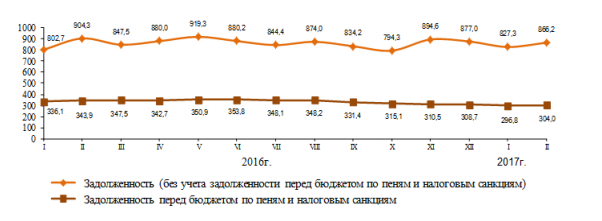 Рисунок 1 – Динамика задолженности по налоговым платежам в консолидированный бюджет РФВ настоящее время статистика собираемости налогов имеет тенденцию к улучшению. Однако, несмотря на рост собираемости налогов в последние годы, количество совершаемых налоговых правонарушений и преступлений значительно увеличилось.Характерным признаком налоговой преступности можно обозначить ее большую скрытость. Учитывая это, становится нецелесообразным выявление налоговых преступлений без мероприятий, направленных на оперативно-розыскные работы и без проведения любых видов налоговых проверок.Поэтому необходимо быстро и своевременно реагировать на заявления   налоговых преступлениях, и начинать вести по ним дело, иначе это может привести к очень негативным последствиям.Как указывают данные статистики, основными способами совершения налоговых правонарушений являются: занижение объема реализованной продукции (41,3 %), сокрытие выручки от реализации продукции (18 %), завышение себестоимости (17 %), на которые приходится почти 66 % всех выявленных правонарушений (рис. 2).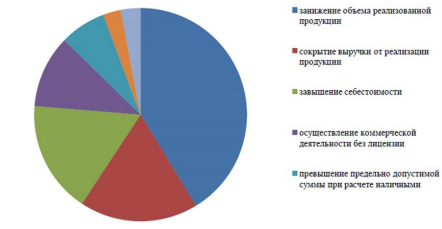 Рисунок 2 – Основные способы совершения налоговых правонарушенийНа данный момент все предприятия, которые находятся на общей системе налогообложения, платят НДС и налог на прибыль а, таким образом, именно по этим налогам происходит самое значительное количество правонарушений. В связи с этим, нередко зарождаются спорные ситуации между налогоплательщиком и налоговым органом. Другие способы совершения налоговых нарушений: осуществление коммерческой деятельности без лицензии (11 %), превышение предельно допустимой суммы при расчете наличными (7 %), осуществление финансовых операций с использованием счетов других предприятий по взаимной договоренности (2,7 %), ведение коммерческой деятельности без регистрации в налоговой инспекции (3 %).Наибольшее количество нарушений налогового законодательства в крупном и особо крупном размере присутствует в следующих отрасляхэкономики: в промышленности (23,3 %), торговле (17,4 %), строительстве (17%), сельском хозяйстве (11,6 %). Доля нарушений налогового законодательства на транспорте составила 4,7 %, в кредитно-финансовой сфере – 2 % от всех выявленных нарушений (рис. 3).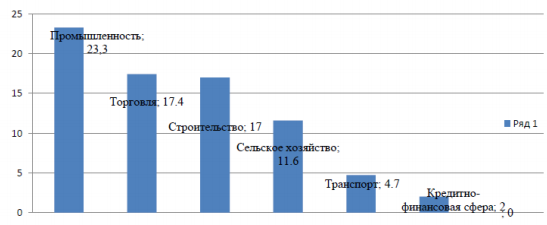 Рисунок 3 – Доля нарушений налогового законодательства по отраслям экономикиСреди отраслей промышленности следует выделить пищевую (4,3 %), машиностроение и металлообработку (3 %), лесную, деревообрабатывающую и целлюлозно-бумажную (2,5 %).  Если обратиться к статистике уголовных дел по налоговым правонарушениям, то, например, за 2016 г. в России было выявлено уклонений от уплаты налогов физическими лицами – 5788445, уклонений от уплаты налогов юридическими лицами – 6936722, что представлено на рис. 4.

 Рисунок 5 – Статистика налоговых правонарушений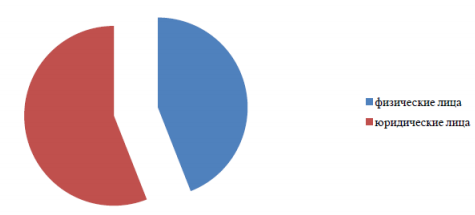 Нередки случаи, когда в ходе проверок возникают спорные ситуации, когда налогоплательщик не согласен с решением налогового органа по результатам налогового контроля. Данные разногласия возникают в результате неправильной трактовки налогоплательщиком положений НК РФ, применении им схем, которые способствуют уходу от налогообложения, а также, в редких случаях, ошибок сотрудников налоговых органов.Также отмечается сокращение количества жалоб, рассматриваемых в порядке досудебного урегулирования конфликтов. По данным сайта ФНС количество жалоб на 1 января 2017 г. снизилось на 27,3% по отношению к количеству жалоб того же периода 2016 года. В табл. 5 представлены данные количества жалоб на 1 января 2017 г. по сравнению с аналогичным периодом 2016 г.Таким образом, можно сделать вывод, что ведется результативная работа налоговых органов по выявлению налоговых нарушений. Об этом свидетельствует увеличение налоговых доходов бюджетной системы РФ.Необходимо также отметить, что проводимый налоговыми органами контроль является неотъемлемым элементом системы выявления и предотвращения налоговых правонарушений.На налоговом учете в инспекции на 1 января 2017 года состоит 23145 юридических лица, что на 82 единицы меньше, чем на 1 января 2016 года.Численность физических лиц, учтенных в налоговой инспекции с присвоением ИНН, составила 192 436 человек, в том числе состоящих на учете индивидуальных предпринимателей (включая адвокатов и нотариусов) – 8350 человек. Это на 385 индивидуальных предпринимателей больше, чем на 1 января прошлого года.Результативность контрольной работы налоговых органов отображается в отношении установленных контролирующим органом целей и достигнутого им результата. Данным результатом являются суммы доначисленных и взысканных сумм налогов, сборов и пени, по результатам проверок. Тем не менее, эти доначисления должны быть правомерны, а штрафные санкции должны применяться верно. Одной из наиболее популярных методик оценки эффективности контрольной работы налоговых органов является методика, разработанная еще Министерством по налогам и сборам в городе Москве.По показателю количества налоговых проверок результаты МИФНС России№4 по Краснодарскому кр. в г.Краснодаре представлены в таблице 1.Таблица 1 – Динамика налоговых проверок, проводимых МИФНС России №4 по Краснодарскому краю в г. Краснодаре за 2015 – 2017 г.г.Как видно из представленных данных, эффективность контрольной работы МИФНС России №4 располагает тенденцией к понижению, однако, данный показатель без согласования с итогом проверок не может быть оценен объективно, так как на количество может влиять структура проверяемой организации, то есть в зависимости от объемов производства, наличия обособленных подразделений и пр. С расчетом на этот аспект, безусловный уровень количества налоговых проверок не должать учитываться в анализе эффективности контрольной работы налоговых органов. По показателю результативности налоговых проверок результаты МИФНС №4 представлены в таблице 2.Таблица 2 – Анализ результативности выездных и камеральных налоговых проверок, проводимых МИФНС РФ №4, за 2015 – 2017 гг. Из таблицы 2 видно, что за период 2015-2017 гг., эффективность выездных налоговых проверок составляет 100%, а результативность камеральных налоговых проверок ниже допустимого порога, то есть в среднем 5,7%. Значительный показатель ВНП говорит об эффективном отборе налогоплательщиков для данного типа проверок. Так же можно сделать вывод о более скрупулезном сборе налоговыми органами основной базы по нарушениям. О росте качества подготовки и проведении контрольных мероприятий, и о высокой степени профессионализма и добросовестности налоговых органов, которые выполняют возложенные на них обязательства.Малый показатель по камеральным проверкам, преимущественно, связан с тем, что инспекторы не могут запросить нужное количество документов, а значит, шансы найти ошибку уменьшаются, и также, с большим объемом документов, который нужно обработать налоговым органам. Показатель результативности не может в полном объеме отражать эффективность контрольной работы инспекции, так как он не учитывает результат налоговых проверок, то есть суммы доначисленных платежей. Таким образом, для более детальной и объективной оценки эффективности контрольной базы налогового органа используем показатель эффективности суммы доначислений платежей по итогу налоговых проверок проводимых МИФНС РФ №4, за 2015-2017 гг. (таблица 3).Таблица 3 – Динамика показателя эффективности суммы доначисленныхплатежей по результатам налоговых проверокРост показателя доначисленной суммы по общему количеству налоговых проверок и выездных в том числе за 2017 год, в сравнении с аналогичным показателем 2016 года, говорит об оптимизации контрольной работы МИФНС РФ №4.Однако, несмотря на довольно низкое значение этого показателя, в 2016 году, в сравнении со схожим показателем 2017 года, он достигает 135,3% (по ВНП – 143,6%), что свидетельствует о высоком уровне эффективности работы налогового органа. Уменьшение объема доначисленных сумм платежей по камеральным налоговым проверкам напрямую связано с ростом качества налоговых деклараций. В том числе в связи с представлением их в электронном виде, также с повышением налоговой дисциплины налогоплательщиков. Этот показатель дает более точную оценку эффективности проверяемых налогоплательщиков, и именно поэтому более аргументированным является применение показателя эффективности сумм доначислений на одну проверку.2.3. Использование инструментов налогового анализа и планированияНалоговая безопасность характеризуется защищенностью налоговой сферы от противоправных действий, со стороны организованной преступности и отдельных лиц во всех ее формах. А так же способностью противостоять различным угрозам, как внешним, так и внутренним, сохраняя при этом работоспособность и свой потенциал.Основным аспектом налоговой безопасности является гарантия непрерывного и постоянного финансирования государства и муниципальных образований посредством взимания налогов и сборов. В условиях угроз и негативных воздействий со стороны нарушителей налогового законодательства налоговая безопасность должна сохранять свою стабильность и выполнять свои основные функции.Стоит отметить, что налоговая безопасность так же очень сильно зависит от национальной безопасности, от государственной политики в отношении контролирующих органов и налогоплательщиков. Наиболее эффективным становится обеспечение национальной безопасности, когда обеспечение безопасности государства, его органов и общества, является функцией обеспечения безопасности каждого гражданин.Правовой основой для достижения налоговой безопасности является Конституция РФ, федеральное законодательство, указы Президента, постановления Правительства, уставы и законодательство субъектов РФ, нормы международного права, охраняющие и защищающие правовые интересы налоговой системы.В Краснодарском крае ведущая роль по обеспечению налоговой безопасности принадлежит органам исполнительной власти. На них возложены обязанности по выявлению, предотвращению, предупреждению и расследованию налоговых правонарушений. Так, к примеру, за 2017 год ими было выявлено 191188 преступлений, посягающих на установленное законодательство о налогах и сборах. В том числе фактов уклонения от налогов с физических лиц – 2607, уклонения от уплаты налогов с организаций – 1903, неисполнение обязанностей налогового агента – 875, сокрытые денежных средств либо же имущества организации – 1488.Основываясь на проделанном анализе и собственных рассуждениях, считаю важным, предложить следующие меры по совершенствованию налогового контроля инспекции ФНС №4 в г. Краснодаре с целью обеспечения налоговой безопасности района. Основой для данных выводов и путей улучшения налогового контроля послужила Государственная программа «Экономическая безопасность», основной целью которой является обеспечение налоговой защиты государства и его регионов в частности. В-первую очередь, хотелось бы обратить внимание на кадровое обеспечение ИФНС №4, а так же и всех остальных инспекций в регионе.Несмотря на высокую компетентность и квалификацию кадров, в большинстве своем работники не имеют профильного образования, тем самым обучение их для последующей работы в налоговых органах происходит сразу по месту.Следовательно, нужно проработать систему обучения, подготовки и переподготовки персонала и обучающихся сотрудников налоговых органов.Ведь без этого не достигается надежная защита налоговой системы.Необходимо создание и формирование научно-методических и нормативно-правовых обеспечений налоговой инспекции, для повышения квалификации и переподготовки кадров, а так же для их обучения. Сюда же стоит отнести и обеспечение налоговых органов современным оборудованием и программными обеспечениями. В ходе проведенного исследования, было выявлено, что у 30% служащих в налоговых органах недостаточно современное и технологически развитое оборудование, которое в ходе своей дает сбои и подвергает тем самым хранящиеся на нем важные данные.Что касается программного обеспечения, то оно несомненно упрощает жизнь налогового инспектора. Но ежедневные многочасовые обновления, частые сбои системы и различные несанкционированные действия того же обеспечения, значительно тормозят и усугубляют работы налоговых органов.Таким образом, еще одним важным аспектом удачной и слаженной работы налоговых органов является материально-техническое обеспечение этих самых органов, оснащение современным оборудованием и своевременное сервисное обслуживание. Так же на этой стадии допустима разработка системы защиты от реальных и возможных угроз.Следовательно, необходимо проведение мероприятий по установлению конкретных причин такой низкой эффективности работы налоговых органов. Так же необходимы принятие решений по устранению и совершенствованию фискальной функции налоговой системы, к примеру:- налоговое законодательство должно быть стабильно;- взаимоотношение налогоплательщиков и государства должны носить правовой характер;- тяжесть налогового бремени должна равномерно распределяться между категориями налогоплательщиков;- взимаемые налоги должны быть соразмерны доходам налогоплательщиков;- способы и время взимания налогов должны быть удобны для налогоплательщика;- издержки по сбору налогов должны быть минимальны;- доступность и открытость информации по налогообложению;- соблюдение налоговой тайны.Только при соблюдении правил и законов налогоплательщиками и государством, возможна эффективно действующая налоговая система, которая будет выполнять все необходимые функции для обеспечения страны налоговыми доходами. Аккумулируя налоги в бюджетном фонде, государство финансирует важнейшие направления жизни и деятельности как общества в целом, так и отдельных индивидуумов: здравоохранение, образование, культура и искусство, правоохранительная деятельность, государственное управление, инвестиционная деятельность в областях промышленности и сельского хозяйства и многое другое.3. Совершенствование инструментов налоговой политики в сфере финансовой безопасности государстваНеобходимо создание и формирование научно-методических и нормативно-правовых обеспечений налоговой инспекции, для повышения квалификации и переподготовки кадров, а так же для их обучения. Сюда же стоит отнести и обеспечение налоговых органов современным оборудованием и программными обеспечениями. В ходе проведенного исследования, было выявлено, что у 30% служащих в налоговых органах недостаточно современное и технологически развитое оборудование, которое в ходе своей дает сбои и подвергает тем самым хранящиеся на нем важные данные.Что касается программного обеспечения, то оно несомненно упрощает жизнь налогового инспектора. Но ежедневные многочасовые обновления, частые сбои системы и различные несанкционированные действия того же обеспечения, значительно тормозят и усугубляют работы налоговых органов.Таким образом, еще одним важным аспектом удачной и слаженной работы налоговых органов является материально-техническое обеспечение этих самых органов, оснащение современным оборудованием и своевременное сервисное обслуживание. Так же на этой стадии допустима разработка системы защиты от реальных и возможных угроз.На мой взгляд, проведение этой программы в каждом субъекте Российской Федерации очень важно и имеет огромное значение для налоговой безопасности страны в целом. Еще одним немаловажным аспектом налоговой безопасности является налоговая грамотность налогоплательщиков.Хотелось бы отметить уровень налоговой культуры населения. Все еще большая часть налогоплательщиков не считает себя обязанными уплачивать государственные налоги и сборы своевременно и полно. Об этом говорит и низкий уровень налоговых поступлений, проведенный выше и собственные наблюдения, говорящие о том, что, все-таки, основной угрозой налоговой безопасности страны являются именно граждане этой страны, не желающие исполнять свой налоговый долг.Стоит сделать вывод о том, что налоговая дисциплина находится на низком уровне и требует решительных мер по ее изменении. Противодействие противоправно поведению граждан целиком и полностью является обязанностью налогового администрирования. В настоящее время система органов налогового администрирования представлена финансовыми и налоговыми органами, а также внебюджетными фондами. Их первоочередной обязанностью является осуществление контроля за своевременностью, точностью и правильностью исчисления налогов и сборов.Подводя итоги, хотелось бы обрисовать одну из основных проблем обеспечения налоговой безопасности не только в Краснодарском крае, но и в стране в целом, решение которой нужно выдвинуть на первый план.Стремительное развитие «экономической» сплоченности общества,  установления в нем иерархии в соответветствии с определенными социальными ценностями поясняют, отсутствие в стране условий, необходимых для реализации основных законодательных предписаний в сфере обеспечения налоговой безопасности в соответствии с требованиями Конституции и Налогового кодекса России.Основной составляющей метода по решению этой проблемы является осознание ее сути, что располагает к переосмыслению противоречий, лежащих в ее основе, и затем их поэтапного устранения. Для решения этой насущной проблемы стоит «мыслить глобально, а действовать локально».В нашем случае, «мыслить глобально», значит решать вопросы на федеральном уровне: как выработать федеральную концепцию налоговой безопасности; как согласовать развитие средств безопасности, охраны и защиты налоговой системы с потребностями общества; как достигнуть общего согласия по вопросам регулирования и применения непопулярных, но необходимых мер для социально-экономического роста; как могут завоевать доверие общественности государственные органы и учреждения, занимающиеся вопросами обеспечения налоговой безопасности. На эти вопросы еще никто не может дать окончательных ответов. Поэтому то и необходимы локальные и региональные действия – множество мероприятий региональных и местных масштабов. Такая программа действий изменит суждения и подход общества к проблемам налоговой безопасности, потому что столкнут с ней вплотную.Применение налогов является одним из экономических методов управления и обеспечения взаимосвязи общегосударственных интересов с коммерческими интересами предпринимателей и предприятий, независимо от ведомственной подчиненности, форм собственности и организационно-правовой формы предприятия. С помощью налогов определяются взаимоотношения предпринимателей, предприятий всех форм собственности с государственными и местными бюджетами, с банками, а также с вышестоящими организациями. При помощи налогов регулируется внешнеэкономическая деятельность, включая привлечение иностранных инвестиций, формируется хозрасчетный доход и прибыль предприятия. С помощью налогов государство получает в свое распоряжение ресурсы, необходимые для выполнения своих общественных функций. За счет налогов финансируются также расходы по социальному обеспечению, которые изменяют распределение доходов. Система налогообложения определяет конечное распределение доходов между людьми.На современном этапе развития экономики в целом и системы налогообложения в частности налоговое администрирование рассматривается, главным образом, в качестве потенциального резерва снижения налоговой нагрузки, основы повышения собираемости налогов, а также основы развития международных экономических процессов. Поэтому считается, что эффективность налогового администрирования определяется эффективностью деятельности налоговых органов.В настоящее время российское административное управление в сфере налогов нельзя назвать совершенным. Такие цели и задачи налоговой политики государства, как выравнивание условий налогообложения, снижение общего налогового бремени, упрощение налоговой системы, устранение противоречий налогового законодательства, не воплощены в реальности. Формирование налоговой системы РФ обязательно должно учитываться специфические условия трансформации и развития российской экономики.Нерациональная организация структуры налоговых органов ведет к повышению затрат на их содержание, требует значительных усилий в плане координации их работы, сокращает потенциал налоговых органов. В результате снижается эффективность деятельности налоговых инспекций, следовательно, эффективность налоговой системы российской федерации.Дальнейшее рассмотрение вопросов развития и функционирования налоговой системы несомненно будет способствовать ее совершенствованию в целях обеспечения благосостояния населения страны.Проведя анализ причин правонарушений в сфере налогообложения можно сделать вывод, о том, что на сегодня остается не решенной проблема переориентации существующей налоговой системы в направлении улучшения отношений налогоплательщиков с налоговыми органами. А состояние дел, которое сформировалось в области налогов и налоговой политики, перечит основным постулатам эффективности работы по контролю налоговых органов.Таким образом, применяя опыт администрирования налогов, который отдает предпочтение добровольной уплате налогов, стоит предложить меры, которые будут содействовать не только улучшению отношений налоговых органов и налогоплательщиков, но и которые установят между ними партнерские отношения. К таким мерам можно отнести:­ заранее информировать налогоплательщиков о предстоящих нововведениях в налоговом законодательстве. Такое информирование должно предусмотреть участие Министерства образования и науки России, а также государственных СМИ общегосударственного, регионального и местного уровней;­ консультация налоговых органов с целью повышения ответственности налогоплательщиков;­ восстановление совместных контрольных полномочий органов ФНС РФ и правоохранительных органов в области коллективного оперативного контроля исполнения бюджета в части сбора налоговых доходов, поступающих от отдельных крупных налогоплательщиков; ­ совершенствование механизма и методов реализации налогового контроля с целью снижения проверок субъектов хозяйствования и повышение их качества.ЗАКЛЮЧЕНИЕОснова налоговой безопасности – налоговое администрирование – на сегодняшний день приобрело в России особую актуальность. Первопричиной этого является огромное количество нарушений налогового законодательства, налоговой задолженности по платежам перед бюджетами различных уровней, а также переходом многих субъектов хозяйствования в неконтролируемый сектор экономики. Все это становится колоссальной проблемой для государства не только с точки зрения налоговой, но и экономической безопасности.Основным звеном финансовой безопасности является бюджетно-налоговая сфера. За счет обеспечения ее безопасности создаются необходимые условия для социально-экономической и финансовой стабильности, сохранения единства финансовой системы, успешного преодоления внутренних и внешних угроз в финансовой сфере. От ее обеспечения напрямую зависит стабильность государственных финансов, и, как следствие, возможность государства осуществлять свои ключевые функции по обеспечению здравоохранения, образования, социальной защиты населения и ее обороноспособности.Рациональность налоговой системы должна обеспечивать эффективную деятельность налоговых органов и основных звеньев экономики.Следует отметить, что важнейшим элементом по достижению экономической безопасности является налоговое администрирование, как элемент национальной экономики. Но положительную роль в процессе обеспечения экономической безопасности оно будет играть только в случае, когда национальная экономика имеет тенденции к устойчивости и находится в постоянном росте и развитии. В свою очередь, устойчивость налогового администрирования заключается в надежности связей между функциями и процессами самого налогового администрирования и между налоговой системой, а так же, другими элементами национальной безопасности.Основываясь на этом, можно заключить, что налоговое администрирование  является немаловажным элементом нормального функционирования налоговой системы и экономики государства.Таким образом, становится понятным, что критерии оценки налоговой безопасности должны основываться на полном анализе налоговых поступлений и платежей во все уровни бюджетной системы, а также должны устанавливать между ними взаимосвязь для дальнейших налоговых реформ с целью обеспечения эффективного налогового управления, планирования и прогнозирования. На основании проведенных исследований, можно сделать вывод о том, что ведется результативная работа налоговых органов по выявлению налоговых нарушений. Об этом свидетельствует увеличение налоговых доходов бюджетной системы РФ. Необходимо также отметить, что проводимый налоговыми органами контроль является неотъемлемым элементом системы выявления и предотвращения налоговых правонарушений.Налоговая безопасность характеризуется защищенностью налоговой сферы от противоправных действий, со стороны организованной преступности и отдельных лиц во всех ее формах. А так же способностью противостоять различным угрозам, как внешним, так и внутренним, сохраняя при этом работоспособность и свой потенциал.Основным аспектом налоговой безопасности является гарантия непрерывного и постоянного финансирования государства и муниципальных образований посредством взимания налогов и сборов. В условиях угроз и негативных воздействий со стороны нарушителей налогового законодательства налоговая безопасность должна сохранять свою стабильность и выполнять свои основные функции.Исходя из сделанных выводов, становится актуальным проведение реформ по совершенствованию налогового механизма в целях обеспечения налоговой безопасности. На примере межрайонной инспекции ФНС №4 стало очевидным, что именно в контролирующих органах субъектов концентрируется основная денежная масса, которая наполняет государственный бюджет. Поэтому, целесообразным становится предложение следующих мер по улучшению налогового механизма:­ заранее информировать налогоплательщиков о предстоящих нововведениях в налоговом законодательстве. Такое информирование должно предусмотреть участие Министерства образования и науки России, а также государственных СМИ общегосударственного, регионального и местного уровней;­ консультация налоговых органов с целью повышения ответственности налогоплательщиков;­ восстановление совместных контрольных полномочий органов ФНС РФ и правоохранительных органов в области коллективного оперативного контроля исполнения бюджета в части сбора налоговых доходов, поступающих от отдельных крупных налогоплательщиков;­ совершенствование механизма и методов реализации налогового контроля с целью снижения проверок субъектов хозяйствования и повышение их качества.СПИСОК ИСПОЛЬЗОВАННОЙ ЛИТЕРАТУРЫНалоговый Кодекс Российской Федерации (часть вторая) от 05 августа 2000 №117-ФЗ (ред. от 15.02.2018) // Справочно-правовая Система «КонсультантПлюс»Уголовный кодекс РФ (УК РФ) от 13.06.1996 N 63-ФЗ (принят ГД ФС РФ 24.05.1996, в версии от 30.12.2017) // Справочно-правовая Система «КонсультантПлюс»;Алешин В. А. Terra Economicus (Журнал).  – 2014. – №1. – С. 20-25.Алешин В. А., Овчинников В. Н., Челышева Э. А. Системная  парадигма обеспечения налоговой безопасности России и ее регионов // Налоги (журнал). – 2016. – №4. – Справочно-правовая Система «КонсультантПлюс»;Арсеньева В. А., Ямпольская Е. А. Налоговая политика в системе государственного регулирования экономики: анализ подходов, оценок и методов экономического управления // Наука и образование: хозяйство и экономика; предпринимательство; право и управление. 2014. № 4. С. 7-16Бадаев А. Е. Налоговая преступность - слагаемое экономической преступности (по материалам регионов Российской Федерации) / А. Е. Бадаев // Безопасность бизнеса. – 2016. – №3. – Справочно-правовая Система «КонсультантПлюс»;Балабанова Г. Г., Гусейновна Б. Г., Григорьевич, Г. Л.,  Алексеевна Д. Т. Глобальные экономические проблемы современности. // Г. Г. Балабанова // Учебное пособие. – 2014. – 327 с.Бекряшев А.К., Белозеров И. П. Теневая экономика и экономическая преступность / А.К. Бекряшев, И.П. Белозеров. – Омск: Омский государственный университет, 2013. – 459 с.Боброва А.В. Предотвращение уклонения от оплаты налоговых платежей через систему наказаний / А.В. Боброва // Право и экономика. – 2015. – №5. – С.39-45.Глушко Д.Е. Налоговые нарушения и налоговые преступления / Д.Е. Глушко // Налоги (журнал). – 2014. – №5. – Справочно-правовая Система «КонсультантПлюс»;Жукова Е. И. Совершенствование форм и методов налогового администрирования в правилах изменения положений HK РФ и других нормативно-правовых актов / Е. И. Жукова. // http://www.pandia.ru /text/77/229/27973.phpКочкаров А.А. Причины и правила налоговых нарушений /А.А. Кочкаров// Финансовое право. – 2011. – №6. – С.27-32.Лермонтов Ю.М. Налоговые нарушения: практика применения судами НК РФ / Ю.М. Лермонтов // Налогообложение, учет и отчетность в коммерческом банке. – 2012. – №7. – Справочно-правовая Система «КонсультантПлюс»;Медведев А.Н. Как планировать налоговые платежи. Практическое руководство для предпринимателей. /А. Н. Медведев. – М.: ИНФРА-М, 2014. – 152 с.Михасева Е.Н. Налоговый контроль в Российской Федерации: учеб. пособ. / Е.Н. Михасева. – Волгоград: Изд-во ФГОУ ВПО ВАГС, 2015. – 180 c.Надежин Н.Н. Понятие налогового преступления в эволюцииправовой системы России XX в / Н.Н. Надежин // Налоги (журнал). – 2013. - №6. – Справочно-правовая Система «КонсультантПлюс»;Налоговые нарушения и процедура привлечения к налоговой ответственности / ИФНС Красноярского края// http://www.auditit.ru/nalognews /reg129/580966.htmlНикулина С. В. Администрирование налоговых отношений в системе управления налоговыми процессами на государственном уровне / С. В. Никулина. - Ростов-на-Дону: Госуниверситет - учебно-научно-произв. Комплекс, 2014. - 176 с.Пепеляев С.Г. Основы налогового права: учеб. пособ / С.Г. Пепеляева. - М.: Инвест Фонд, 2014. – 496 с.Проблемы противодействия уклонению от оплаты налоговых платежей на современном этапе развития российской налоговой системы: материалы междунар. науч.-практ. конф. - Иркутск, 2015.Регулирование в системе налогового администрирования/ Налоги и налоговое право [http://www.taxesright.ru/taxes-589-1.html]Стиглиц Дж.Ю. Экономика государственного сектора / Дж. Ю. Стиглиц. - М.: ИНФРА-М, 2016. - 720 с.Трегубова Е.В. Правовые запреты и причины совершения налоговых нарушений /Е.В. Трегубова//Административное и муниципальное право. - 2015. - №6. - Справочно-правовая Система «КонсультантПлюс»Трегубова Е.В. Правовые запреты и причины совершения налоговых нарушений  /Е.В. Трегубова//Административное и муниципальное право. - 2014. - №6. - Справочно-правовая Система «КонсультантПлюс»Турбина Н. М. Налоговая политика России: историческое развитие и современное состояние // Социально-экономические явления и процессы. - 2014. - № 10. - С. 102-105.Турбина Н. М., Мялкина А. Ф. Особенности налоговой политики в периоды финансовой нестабильности // Социально-экономические явления и процессы.  - 2014. - № 6. - С. 56-60.Черник Д.Г. Налоги: практика налогообложения  / Д. Г. Черник. - М.: Финансы и статистика, 2015. - 368 с.ВВЕДЕНИЕ ………………………......................................................................3Теоретические основы влияния налоговой политики на финансовую безопасность государства ……………..........................................................5Сущность и содержание налоговой политики государства …….........5Место налоговой политики в финансовой системе государства..........11Анализ инструментов налоговой политики, влияющих на финансовую безопасность государства...............................................................................16Инструменты налоговой политики в системе управления              безопасность…………………………………………………………......16Анализ эффективности налоговой политики российской федерации               как инструмента структурной перестройки экономики ………...........27Использование инструментов налогового анализа и планирования...34Совершенствование инструментов налоговой политики в сфере финансовой безопасности государства …………………………….……...38ЗАКЛЮЧЕНИЕ…………………………………………………………............43СПИСОК ИСПОЛЬЗОВАННОЙ ЛИТЕРАТУРЫ ……………………...........46Показатели2015201620172016 к 20152016 к 20152017 к 20162017 к 2016Показатели201520162017Отк.(+,-)%Отк.(+,-)%Общее количествопроверок, единиц153437124786115349-2865182,1-943792,4ВНП, единиц376362274-1495,5-8875,6КНП, единиц153061124424115075-2863782,0-934992,3Показатели2015201620172016 к 20152016 к 20152017 к 20162017 к 2016Показатели201520162017Отк.(+,-)%Отк.(+,-)%ВНП, ед.376362287-1495,5-7575,6ВНП,выявившиенарушения, ед.376362274-1495,5-8875,6КНП, ед.153061124424115075-2863781,2-934992,5КНП,выявившиенарушения, ед.959777555522-184280,8-223371,2Рез-ность КНП,%6,26,24,70100-1,575,8Показатели201520162017%, 16 к 15%, 17 к 15%, 17 к 16Всего доначисленопо проверкам,тыс. руб.147939121144232002379143,2135,395,0Всего доначисленоплатежей поВНП, тыс. руб.124030218894031781794152,3143,694,3Всего доначислено платежей по КНП, т. Руб.23908922502022058594,192,398,0